OV - Úkol pro žáky 9. ročníku (2. – 6. 11. 2020).Přemýšlej nad úkolem do OV.Do Karviné se vrací jeden blízký rodinný příslušník (strejda, teta, bratranec, sestřenice). Přišel v zahraničí o práci, doklady a všechny finanční prostředky.Nemá kde bydlet, nemá pojištění a hledá práci.Pokuste se na chvílí zastavit, lehnout si na postel a zavřít oči na 3 – 5 minut. 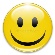 ----------------------------------------------------------------------------------------------------------------Otázky a úkoly:   1. Co bude nutné udělat pro to, abys mu pomohl/a?  2. Jaké úřady budeš muset navštívit?  3. Jak jsi schopen /na mu pomoct?Ke každé otázce mi stačí odpověď na 3 – 5 řádků. Na list papíru formát A4 napiš otázku a pod otázku napiš odpověď. Vyfoť mobilním telefonem a pošli do 6. 11. 2020 do 14.00 hod. Na email adresu - j.kudela@ulesakarvina.czDěkuji za Váš čas strávený u školní práce. S pozdravem Jaroslav Kuděla